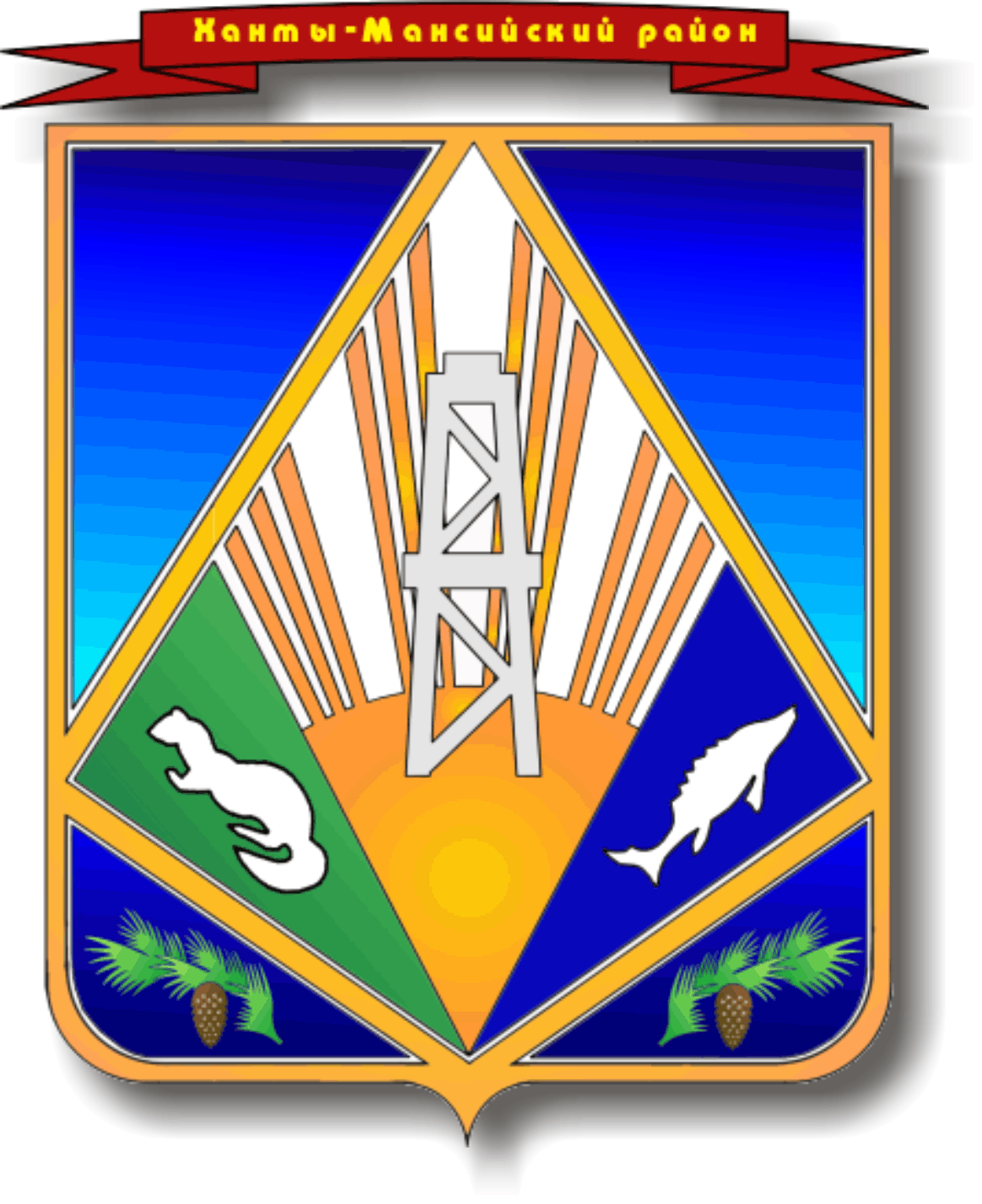 МУНИЦИПАЛЬНОЕ ОБРАЗОВАНИЕХАНТЫ-МАНСИЙСКИЙ РАЙОНХанты-Мансийский автономный округ – ЮграАДМИНИСТРАЦИЯ ХАНТЫ-МАНСИЙСКОГО РАЙОНАП О С Т А Н О В Л Е Н И Еот  [Дата документа]	№ [Номер документа]г. Ханты-МансийскО внесении изменений в постановлениеадминистрации Ханты-Мансийского районаот 06.07.2021  № 167 «Об утверждении Положения о комитете экономической политики администрации Ханты-Мансийского района»Во исполнение поручения главы Ханты-Мансийского района от 01.02.2022 года № 4, в целях приведения муниципальных нормативных правовых актов в соответствии с действующим законодательством, на основании Устава Ханты-Мансийского района:Внести   в   постановление   администрации   Ханты-Мансийского района от 06.07.2021 № 167 «Об утверждении Положения о комитете экономической политики администрации Ханты-Мансийского района» следующие изменения:в    подпункте   58)  пункта  2.1.1. после слов  «муниципальногобюджетного  учреждения   Ханты-Мансийского  района  «Досуговый центр «Имитуй» дополнить словами: «, муниципального автономного учреждения «Организационно-методический центр».пункт     2.1.1     дополнить     подпунктом     59)     следующегосодержания: «59) является участником системы реализации прав коренных малочисленных народов Севера, а также единым центром координации, ответственным за обеспечение взаимодействия отраслевых (функциональных) органов администрации Ханты-Мансийского района по разработке и осуществлению мер, направленных на реализацию прав коренных малочисленных народов Севера.»  2. Опубликовать (обнародовать) настоящее постановление в газете «Наш район», в официальном сетевом издании «Наш район Ханты-Мансийский» и разместить на официальном сайте администрации Ханты-Мансийского района.3. Контроль за выполнением настоящего постановления возложить на заместителя главы Ханты-Мансийского района, директора департамента имущественных и земельных отношений.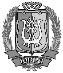 ГлаваХанты-Мансийского районаДОКУМЕНТ ПОДПИСАНЭЛЕКТРОННОЙ ПОДПИСЬЮСертификат  [Номер сертификата 1]Владелец [Владелец сертификата 1]Действителен с [ДатаС 1] по [ДатаПо 1]К.Р.Минулин